 LKS2 Why does a Hindu want to collect good karma? 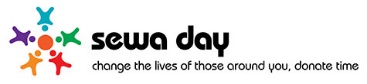 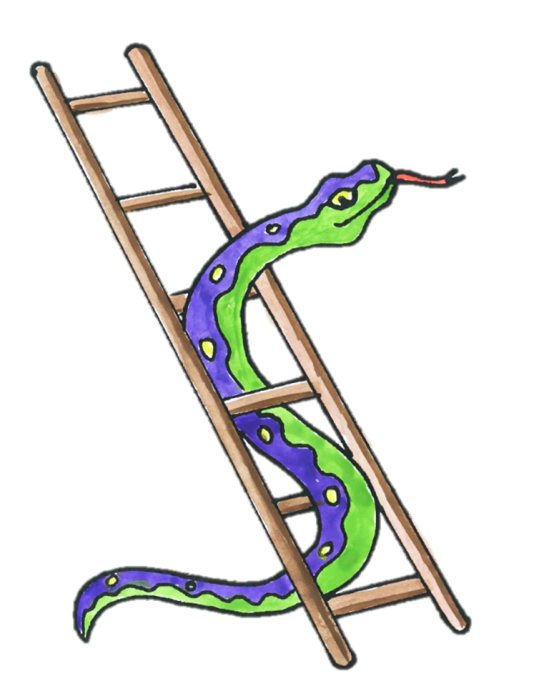 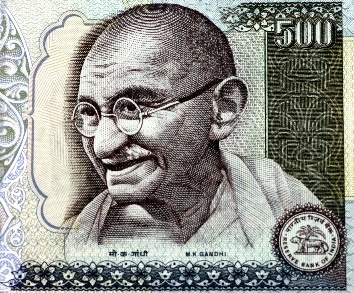 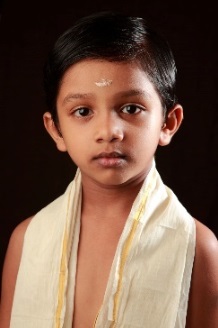 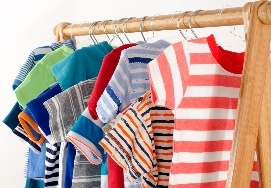 What words should we understand and be able to use? HinduismThe name of a religion which started in India.SamsaraThe cycle of birth and death.HinduFollowers of Hinduism are called Hindus.ReincarnationAfter death the soul lives on and moves into a new body. Every human being has had many past lives.KarmaActions. What we do produces a result.SoulThe spiritual part of a human being. The ‘real self.’MokshaBreaking free from the cycle of reincarnation and the soul being one with God.